Sampling for inhibitory substance testEnsure that the sample is representative of milk from all quarters (ie composite of equal volumes)Always use an approved sample container that is clean and dry and does not contain any preservatives or inhibitorsIf collecting from a recorder jar, ensure it has not been contaminated from a previous animalAvoid contaminating the sample with inhibitory substances on collection(eg disinfectants, teat dips)Ensure the sample is correctly identified, labelled and securely sealedEnsure the sample is kept cool, preferably frozen, between collection and testingRefer to manufacturer’s instructions for individual test protocol if appropriateInvestigation of inhibitory substances found in milk – preliminary report form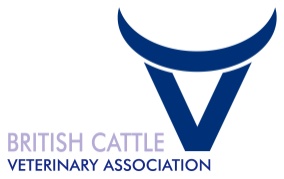 Name and Address of Veterinary SurgeonName and Address of FarmerName and Address of FarmerMilk purchaserMembership numberMembership numberDate of FailureQuality testing labQuality testing labDate of investigationInvestigation methodInvestigation methodMilking PlantMilking PlantMilking PlantMilking PlantMilking PlantType / size of parlourComputerised / Auto IdComputerised / Auto IdComputerised / Auto IdYES / NOYES / NOWas separate dump line used?Was separate dump line used?Was separate dump line used?YES: dump bucket / line / dump cluster / NOYES: dump bucket / line / dump cluster / NOMilking routineMilking routineMilking routineMilking routineMilking routineWho did the milking?Who did the milking?Who did the milking?Were relief milkers milking on day of failure?Were relief milkers milking on day of failure?Were relief milkers milking on day of failure?YES / NOYES / NOHow are cows identified? (Freeze brand / ear tag / Auto Id etc)How are cows identified? (Freeze brand / ear tag / Auto Id etc)How are cows identified? (Freeze brand / ear tag / Auto Id etc)How are cows under withdrawal identified?How are cows under withdrawal identified?How are cows under withdrawal identified?Were cows under withdrawal clearly identified at the time of the failure?Were cows under withdrawal clearly identified at the time of the failure?Were cows under withdrawal clearly identified at the time of the failure?YES / NOYES / NOIs there a marker board in the parlour?Is there a marker board in the parlour?Is there a marker board in the parlour?YES / NOYES / NOAre cows under withdrawal milked last?Are cows under withdrawal milked last?Are cows under withdrawal milked last?YES / NOYES / NOAre quarter milkers used?Are quarter milkers used?Are quarter milkers used?YES / NOYES / NOFrequency of milk collectionFrequency of milk collectionFrequency of milk collectionDAILY/ EVERY OTHER DAY/ OTHERDAILY/ EVERY OTHER DAY/ OTHERBulk tank volume on day of failureBulk tank volume on day of failureBulk tank volume on day of failure                         L                         LAnimal treatmentsAnimal treatmentsAnimal treatmentsAnimal treatmentsAnimal treatmentsAre medicine records up to date?Are medicine records up to date?Are medicine records up to date?YES / NOYES / NOAre dry cows separated from the milkers?Are dry cows separated from the milkers?Are dry cows separated from the milkers?YES / NOYES / NODid any new calved cows have Milk Fever?Did any new calved cows have Milk Fever?Did any new calved cows have Milk Fever?YES / NOYES / NOWere any cows purchased in the 10 days prior to the failure?Were any cows purchased in the 10 days prior to the failure?Were any cows purchased in the 10 days prior to the failure?YES / NOYES / NOHow many cows were milked on day of failure?How many cows were milked on day of failure?How many cows were milked on day of failure?Were any cows treated during the milking routine?If yes, were hands washed after handling antibiotics?Were any cows treated during the milking routine?If yes, were hands washed after handling antibiotics?Were any cows treated during the milking routine?If yes, were hands washed after handling antibiotics?YES / NOYES / NOYES / NOYES / NOWere any cows treated ‘off label’ at the time of the failure?If ‘yes’ – what milk withdrawal period was advised?Were any cows treated ‘off label’ at the time of the failure?If ‘yes’ – what milk withdrawal period was advised?Were any cows treated ‘off label’ at the time of the failure?If ‘yes’ – what milk withdrawal period was advised?YES / NO / DON’T KNOWAdvisory withdrawal period: YES / NO / DON’T KNOWAdvisory withdrawal period: Is a teat sealant used?Is a teat sealant used?Is a teat sealant used?YES / NOYES / NOAre medicines stored securely?Are medicines stored securely?Are medicines stored securely?YES / NOYES / NOCould anybody have interfered with the bulk tank?Could anybody have interfered with the bulk tank?Could anybody have interfered with the bulk tank?YES / NOYES / NOHas the vet been attending any animal recently?Has the vet been attending any animal recently?Has the vet been attending any animal recently?YES / NOYES / NOIs there a test kit available?Is there a test kit available?Is there a test kit available?YES / NOYES / NOIndividual cow tests carried out for antibioticsIndividual cow tests carried out for antibioticsIndividual cow tests carried out for antibioticsIndividual cow tests carried out for antibioticsIndividual cow tests carried out for antibioticsIndividual cow tests carried out for antibioticsCow DateTest performedResult Container type used for collection of milkBatch no and expiry date of testAnimal treatments to milking cows in the 10 days prior to the failureAnimal treatments to milking cows in the 10 days prior to the failureAnimal treatments to milking cows in the 10 days prior to the failureAnimal treatments to milking cows in the 10 days prior to the failureAnimal treatments to milking cows in the 10 days prior to the failureAnimal treatments to milking cows in the 10 days prior to the failureCow Treatment (product name)DoseDateDate milk added to bulk tankOffice Use OnlySYSTEMIC ANTIBIOTICSINTRAMAMMARY ANTIBIOTICSANTHELMINTICSOTHERNew calved cows (including early calved/aborted) in the 10 days prior to the failureNew calved cows (including early calved/aborted) in the 10 days prior to the failureNew calved cows (including early calved/aborted) in the 10 days prior to the failureNew calved cows (including early calved/aborted) in the 10 days prior to the failureNew calved cows (including early calved/aborted) in the 10 days prior to the failureNew calved cows (including early calved/aborted) in the 10 days prior to the failureNew calved cows (including early calved/aborted) in the 10 days prior to the failureCow Dry cow treatment dateTreatment (product name)DoseCalving dateDate milk added to bulk tankOffice Use Only Antibiotics routinely used on farm to milking animalsAntibiotics routinely used on farm to milking animalsProductReason for useProduct suspected of failureProduct suspected of failureProduct suspected of failureProduct suspected of failureProduct suspected of failureProduct suspected of failureProduct suspected of failureProduct suspected of failureName of productName of productBatch number and expiry dateBatch number and expiry dateWho was the prescribing vet?Who was the prescribing vet?Cow suspected of causing failureCow suspected of causing failureIDIDIDIDIDDaily yield                   LDate calvedDate calvedDate milk in tankDeclarationDeclarationDeclarationDeclarationDeclarationDeclarationDeclarationDeclarationSigned                                                                                                                                              MRCVSSigned                                                                                                                                              MRCVSSigned                                                                                                                                              MRCVSSigned                                                                                                                                              MRCVSSigned                                                                                                                                              MRCVSSigned                                                                                                                                              MRCVSSigned                                                                                                                                              MRCVSSigned                                                                                                                                              MRCVSPrint namePrint namePrint namePrint namePrint namePrint namePrint namePrint nameTelephone numberTelephone numberTelephone numberEmailEmailEmailEmailEmail